İstatistik 100 gökay özfidan elek tane dağılımı particle grain size distribution metalografi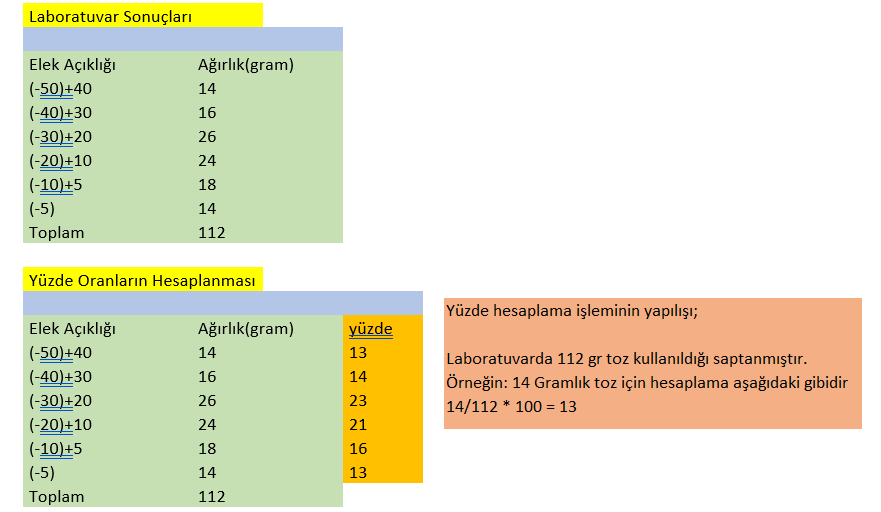 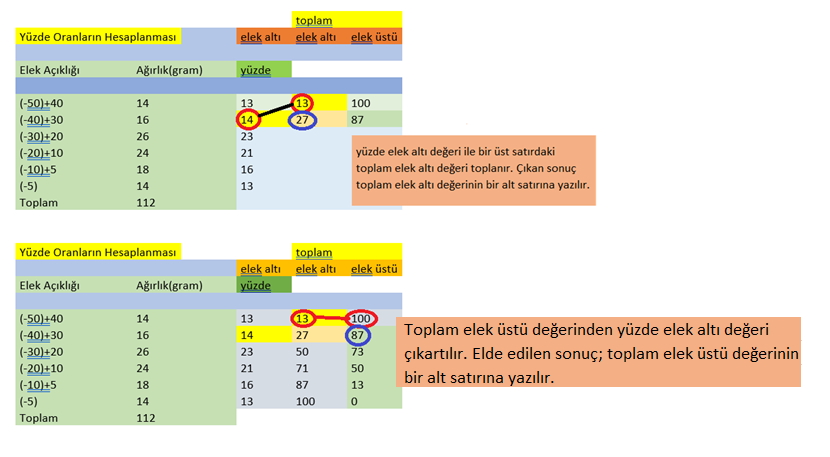 